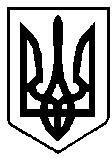 ВАРАСЬКА МІСЬКА РАДАВИКОНАВЧИЙ КОМІТЕТВАРАСЬКОЇ МІСЬКОЇ РАДИ                   Р І Ш Е Н Н Я                            14 вересня 2022 року			                                      №293-РВ-22Про  встановлення тарифів дляВП «Рівненська АЕС» ДП «НАЕК«Енергоатом» на  теплову енергіюз 01.10.2022 року	Розглянувши заяву та розрахунки ВП «Рівненська АЕС» ДП «НАЕК «Енергоатом», які надійшли листом  від 30.06.2022 року № 9281/174 «Про встановлення тарифів на теплову енергію», відповідно до постанови Кабінету Міністрів України від 01 червня 2011 № 869 «Про забезпечення єдиного підходу до формування тарифів на комунальні послуги» зі змінами, наказу Міністерства регіонального розвитку, будівництва та житлово-комунального господарства України від 12 вересня 2018 року №239 «Про затвердження Порядку розгляду органами місцевого самоврядування розрахунків тарифів на теплову енергію, її виробництво, транспортування та постачання, а також розрахунків тарифів на комунальні послуги, поданих для їх встановлення»,  враховуючи Указ Президента України «Про введення воєнного стану в Україні» від 24 лютого 2022 року № 64/2022, який   затверджений Законом № 2102-IX від  24 лютого 2022,  Закон України «Про особливості регулювання відносин на ринку природного газу та у сфері теплопостачання під час дії воєнного стану та подальшого відновлення їх функціонування»,  постанову Кабінету Міністрів України від 29 квітня 2022 № 502 «Деякі питання регулювання діяльності у сфері комунальних послуг у зв’язку із введенням в Україні воєнного стану», керуючись підпунктом 2 пункту а статті 28 Закону України «Про місцеве самоврядування в Україні»,  виконавчий комітет Вараської міської радиВ И Р І Ш И В :	1.  Протягом дії воєнного стану в Україні та шести місяців після місяця, в якому воєнний стан буде припинено або скасовано, але не раніше завершення поточного опалювального періоду, продовжити для ВП «Рівненська АЕС» ДП «НАЕК «Енергоатом» з 01.10.2022 дію рішення від 19.08.2021 року № 258  «Про встановлення тарифів для ВП «Рівненська АЕС» ДП «НАЕК «Енергоатом» на теплову енергію».2. Контроль  за  виконанням  цього  рішення  покласти  на  заступника міського голови з питань діяльності виконавчих органів ради Ігоря ВОСКОБОЙНИКА та на  постійну комісію з питань комунального майна, житлової політики, інфраструктури та благоустрою.Міський голова                                                        Олександр МЕНЗУЛ			Додаток 1                                                             до    рішення виконавчого комітету						   ____________   2022 року  № ___Тариф для ВП «Рівненська АЕС» ДП «НАЕК «Енергоатом»  на  теплову енергію з  01.10.2022 рокуКеруючий справами виконавчого комітету                                                       Сергій  ДЕНЕГАДодаток 2                                                             до    рішення виконавчого комітету						   ____________   2022 року  № ___Структура тарифу ВП «Рівненська АЕС» ДП «НАЕК» на теплову енергію (виробництво, транспортування, постачання) з 01.10.2022 рокубез ПДВКеруючий справами виконавчого комітету                                                       Сергій  ДЕНЕГАДодаток 3                                                             до    рішення виконавчого комітету						   ____________   2022 року  № ___Керуючий справами виконавчого комітету                                                       Сергій  ДЕНЕГАДодаток 4                                                             до    рішення виконавчого комітету						   ____________   2022 року  № ___Керуючий справами виконавчого комітету                                                       Сергій  ДЕНЕГА№ з/пНайменуванняОдиниця виміруВартість тарифу без ПДВ Вартість тарифу з ПДВ1Тариф на теплову енергію за такими складовими:грн/Гкал140,30168,361.1.- тариф на транспортування теплової енергіїгрн/Гкал38,3346,001.2.   - тариф на постачання теплової енергіїгрн/Гкал1,922,30№ з/пНайменування показникаОдиниці виміруСумарні середньозважені показники12341Тариф на виробництво теплової енергії, у тому числі:грн/Гкал100,051.1повна планована собівартість виробництва теплової енергіїгрн/Гкал0,001.2витрати на відшкодування втрат тис.грн0,001.3планований прибутокгрн/Гкал0,002Тариф на транспортування теплової енергії, у тому числі:грн/Гкал38,332.1повна планована собівартість транспортування теплової енергіїгрн/Гкал38,332.2витрати на відшкодування втрат тис.грн0,002.3планований прибутокгрн/Гкал0,003Тариф на  постачання  теплової енергії, у тому числі:грн/Гкал1,923.1повна планована  собівартість  постачання теплової енергіїгрн/Гкал1,923.2витрати на відшкодування втрат тис. грн0,003.3планований прибутокгрн/Гкал0,004Тариф на теплову енергію, у тому числі:грн/Гкал140,304.1повна планована  собівартість  теплової енергіїгрн/Гкал0,004.2витрати на відшкодування втрат тис. грн0,004.3планований прибутокгрн/Гкал0,005Річні плановані доходи від виробництва, транспортування, постачання теплової енергії, усього, у тому числі:тис.грн44 336,015.1повна планована  собівартість виробництва, транспортування, постачання  теплової енергіїтис.грн44 336,015.2витрати на відшкодування втрат тис.грн0,005.3планований прибуток від виробництва, транспортування, постачання  теплової енергіїтис.грн0,006Річні плановані доходи від виробництва, транспортування, постачання теплової енергії без транспортування мережами ліцензіата теплової енергії інших власників, усього, у тому числі:тис.грн0,006.1повна планована  собівартість виробництва, транспортування, постачання  теплової енергіїтис.грн0,006.2витрати на відшкодування втрат тис.грн0,006.3планований прибуток від виробництва, транспортування, постачання  теплової енергіїтис.грн0,007Планований корисний відпуск з мереж ліцензіата теплової енергії власним споживачам та теплової енергії інших власників, у тому числі:Гкал316 008,637.1корисний відпуск теплової енергії власним споживачамГкал316 008,637.2корисний відпуск теплової енергії інших власниківГкал0,008Рівні рентабельності тарифів:8.1на виробництво теплової енергії%0,008.2на транспортування теплової енергії%0,008.3на постачання теплової енергії%0,008.4на теплову енергію%0,00Структура тарифуна транспортування теплової енергії ВП "Рівненська АЕС" ДП "НАЕК "Енергоатом" з 01.10.2022 рокубез ПДВСтруктура тарифуна транспортування теплової енергії ВП "Рівненська АЕС" ДП "НАЕК "Енергоатом" з 01.10.2022 рокубез ПДВСтруктура тарифуна транспортування теплової енергії ВП "Рівненська АЕС" ДП "НАЕК "Енергоатом" з 01.10.2022 рокубез ПДВСтруктура тарифуна транспортування теплової енергії ВП "Рівненська АЕС" ДП "НАЕК "Енергоатом" з 01.10.2022 рокубез ПДВСтруктура тарифуна транспортування теплової енергії ВП "Рівненська АЕС" ДП "НАЕК "Енергоатом" з 01.10.2022 рокубез ПДВ№ з/пНайменування показникаОдиниці виміруЗагальний показниктис. грн на рікгрн/Гкал123451Виробнича собівартість,  зокрема:тис. грн11 890,2637,631.1Прямі матеріальні витрати, зокрема:тис. грн654,382,071.1.1електроенергіятис. грн8,270,031.1.2покупна теплова енергіятис. грн0,000,001.1.3транспортування  теплової енергії тепловими мережами інших підприємствтис. грн0,000,001.1.4вода для технологічних потреб  та водовідведеннятис. грн0,000,001.1.5матеріали, запасні  частини та інші матеріальні ресурситис. грн646,112,041.2Прямі витрати на оплату працітис. грн5 741,4918,171.3Інші прямі витрати, зокрема:тис. грн4 455,1814,101.3.1внески на загальнообов'язкове державне соціальне страхування тис. грн1 263,134,001.3.2амортизаційні відрахування тис. грн623,591,971.3.3інші прямі витратитис. грн2 568,468,131.4Загальновиробничі витрати, зокрема:тис. грн1 039,213,291.4.1витрати на оплату працітис. грн699,872,211.4.2внески на загальнообов'язкове державне соціальне страхування тис. грн153,970,491.4.3амортизаційні відрахуваннятис. грн5,680,021.4.4інші витратитис. грн179,690,572Адміністративні витрати, зокрема:тис. грн222,350,702.1витрати на оплату працітис. грн161,490,512.2внески на загальнообов'язкове державне соціальне страхування тис. грн35,530,112.3інші витратитис. грн25,330,083Витрати на збуттис. грн0,000,004Інші операційні витрати тис. грн0,000,005Фінансові витратитис. грн0,000,006Повна собівартістьтис. грн12 112,6138,337Витрати на відшкодування втраттис. грн0,008Розрахунковий прибуток/збиток, усьоготис. грн0,009Вартість транспортування теплової енергії за відповідними тарифамитис. грн12 112,6110Середньозважений тариф на транспортування теплової енергіїгрн/Гкал38,3311Корисний відпуск теплової енергії власним споживачам, зокрема на потреби:Гкал316008,6311.1населенняГкал7572,7911.2бюджетних установ та організаційГкал1426,0711.3інших споживачівГкал306978,0511.4релігійних організаційівГкал31,72Структура тарифу на  постачання теплової енергії ВП "Рівненська АЕС" ДП "НАЕК "Енергоатом" з 01.10.2022 рокубез ПДВСтруктура тарифу на  постачання теплової енергії ВП "Рівненська АЕС" ДП "НАЕК "Енергоатом" з 01.10.2022 рокубез ПДВСтруктура тарифу на  постачання теплової енергії ВП "Рівненська АЕС" ДП "НАЕК "Енергоатом" з 01.10.2022 рокубез ПДВСтруктура тарифу на  постачання теплової енергії ВП "Рівненська АЕС" ДП "НАЕК "Енергоатом" з 01.10.2022 рокубез ПДВСтруктура тарифу на  постачання теплової енергії ВП "Рівненська АЕС" ДП "НАЕК "Енергоатом" з 01.10.2022 рокубез ПДВ№ з/пПоказникиОдиниці виміруЗагальний показниктис.грн на рікгрн/Гкал123451Виробнича собівартість,  зокрема:тис. грн597,301,891.1Прямі матеріальні витрати, зокрема:тис. грн3,920,011.1.1електроенергіятис. грн0,000,001.1.2матеріали, запасні  частини та інші матеріальні ресурситис. грн3,920,011.2Прямі витрати на оплату працітис. грн414,741,311.3Інші прямі витрати, зокрема:тис. грн103,570,331.3.1внески на загальнообов'язкове державне соціальне страхування тис. грн91,240,291.3.2амортизаційні відрахування тис. грн0,000,001.3.3інші прямі витратитис. грн12,330,041.4Загальновиробничі витрати, зокрема:тис. грн75,070,241.4.1витрати на оплату працітис. грн50,580,161.4.2внески на загальнообов'язкове державне соціальне страхування тис. грн11,130,041.4.3амортизаційні відрахуваннятис. грн0,410,001.4.4інші витратитис. грн12,950,042Адміністративні витрати, зокрема:тис. грн9,440,032.1витрати на оплату працітис. грн7,740,022.2внески на загальнообов'язкове державне соціальне страхування тис. грн1,700,012.3інші витратитис. грн0,000,003Витрати на збуттис. грн0,000,004Інші операційні витратитис. грн0,000,005Фінансові витратитис. грн0,000,006Повна собівартістьтис. грн606,741,927Витрати на відшкодування втраттис. грн0,008Розрахунковий прибуток/збиток, усьоготис. грн0,009Вартість постачання теплової енергії за відповідними тарифамитис. грн606,7410Середньозважений тариф на постачання теплової енергіїгрн/Гкал1,9211Корисний відпуск теплової енергії власним споживачам, зокрема на потреби:Гкал316008,6311.1населенняГкал7572,7911.2бюджетних установ та організаційГкал1426,0711.3інших споживачівГкал306978,0511.4релігійних організаційівГкал31,72